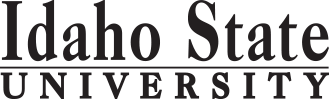 Business Technology – Small Business AASCredit HoursMin. Grade*Attribute**When OfferedPre & Co-requisitesSemester OneSemester OneSemester OneSemester OneSemester OneSemester OneBT 0170: Introduction to Computers3C-F,S, SuBT 0171: Computerized Accounting3C-F,SBT 0120, BT 0144, and BT 0170BT 0220: Introduction to Entrepreneurship3C-FElective General Education: Any Objective Not Previously Applied3GEGE Objective 2: COMM 1101 Principles of Speech3C-GE                                                                                                                  Total15Semester TwoSemester TwoSemester TwoSemester TwoSemester TwoSemester TwoBT 0119: Business Communications2C-F,SBT 0118BT 0173: Spreadsheets3C-DBT 0170BT 0230: Marketing and Managing a Small Business3C-SGE Objective 1: ENGL 1101 English Composition3C-GEGE Objective 3: Mathematical Ways of Knowing3C-GEGE Objective 6: Social and Behavioral Ways of Knowing3C-GE                                                                                                                  Total17*Key for Attribute:  U=Upper division GE=General Education Objective **Key for When Offered: F=Fall S=Spring Su=Summer D=contact department (more…)*Key for Attribute:  U=Upper division GE=General Education Objective **Key for When Offered: F=Fall S=Spring Su=Summer D=contact department (more…)*Key for Attribute:  U=Upper division GE=General Education Objective **Key for When Offered: F=Fall S=Spring Su=Summer D=contact department (more…)*Key for Attribute:  U=Upper division GE=General Education Objective **Key for When Offered: F=Fall S=Spring Su=Summer D=contact department (more…)*Key for Attribute:  U=Upper division GE=General Education Objective **Key for When Offered: F=Fall S=Spring Su=Summer D=contact department (more…)*Key for Attribute:  U=Upper division GE=General Education Objective **Key for When Offered: F=Fall S=Spring Su=Summer D=contact department (more…)2017-2018 Major Requirements2017-2018 Major RequirementsCR2017-2018 GENERAL EDUCATION OBJECTIVESSatisfy Objectives 1,2,3,6, One other unfulfilled obj. 2017-2018 GENERAL EDUCATION OBJECTIVESSatisfy Objectives 1,2,3,6, One other unfulfilled obj. 2017-2018 GENERAL EDUCATION OBJECTIVESSatisfy Objectives 1,2,3,6, One other unfulfilled obj. 15  cr. min15  cr. minMAJOR REQUIREMENTSMAJOR REQUIREMENTS1. Written English  (6 cr. min)                           ENGL 11011. Written English  (6 cr. min)                           ENGL 11011. Written English  (6 cr. min)                           ENGL 110133BT 0119: Business Communications222. Oral Communication  (3 cr. min)                   COMM 11012. Oral Communication  (3 cr. min)                   COMM 11012. Oral Communication  (3 cr. min)                   COMM 110133BT 0170: Introduction to Computers333. Mathematics      (3 cr. min)                          3. Mathematics      (3 cr. min)                          3. Mathematics      (3 cr. min)                          33BT 0171: Computerized Accounting336. . Behavioral and Social Science                                                                          6. . Behavioral and Social Science                                                                          6. . Behavioral and Social Science                                                                          33BT 0173: Spreadsheets33*One Course from any other unfulfilled obj. *One Course from any other unfulfilled obj. 333BT 0220: Introduction to Entrepreneurship33TOTALTOTALTOTAL1515BT 0230: Marketing and Managing a Small Business33GE Objectives Courses:(University Catalog 2017-2018)GE Objectives Courses:(University Catalog 2017-2018)GE Objectives Courses:(University Catalog 2017-2018)GE Objectives Courses:(University Catalog 2017-2018)GE Objectives Courses:(University Catalog 2017-2018)MAP Credit SummaryMAP Credit SummaryMAP Credit SummaryMAP Credit SummaryCRMajor Major Major Major 17General Education General Education General Education General Education 15Earned Technical Certificate of 30 Credits Min.Earned Technical Certificate of 30 Credits Min.Earned Technical Certificate of 30 Credits Min.Earned Technical Certificate of 30 Credits Min.30                                                                                     TOTAL                                                                                     TOTAL                                                                                     TOTAL                                                                                     TOTAL62TOTALTOTAL17Advising NotesAdvising NotesAdvising NotesGraduation Requirement Minimum Credit ChecklistYESYESYESNOMin. of 15 credits of General Education ObjectivesMin. of 60 creditsEarned Technical Certificate of 30 Credits Min.